Publicado en Madrid el 13/11/2020 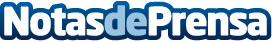 El Colegio Mayor Universitario Marqués de la Ensenada instala una cámara termográfica para detectar alteraciones de temperatura de sus residentes frente al COVID- 19Instalada por la compañía B+SAFE, su objetivo es tomar medidas rápidas para evitar posibles contagios y tomar decisiones de manera inmediata tanto de sus residentes como de todas las personas que acceden a el Colegio MayorDatos de contacto:B+SafeNota de prensa publicada en: https://www.notasdeprensa.es/el-colegio-mayor-universitario-marques-de-la Categorias: Medicina Educación Sociedad Madrid http://www.notasdeprensa.es